Филиал   муниципального бюджетного  общеобразовательного учреждения средней    общеобразовательной школы с углубленным изучением отдельных предметовс. Тербуны Тербунского муниципального района Липецкой области. в д. Васильевка.    Внеклассное мероприятие,     проведённое совместно с                        родителями.    «День, пахнущий               мимозой»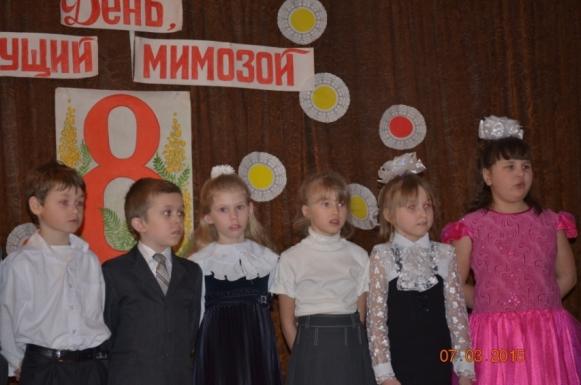                                                         Серёгина Н. И.                                                                  2015гСценарий утренника, посвященного празднику 8 Марта в начальной школе«День, пахнущий мимозо.»Цель: создать атмосферу праздника, и провести его в форме игры-соревнования; воспитание нравственных качеств.Задачи:1. Развитие памяти, внимания, организованности, самостоятельности, умений согласовывать интересы в процессе преодоления определенных, соответствующих возрастным особенностям, трудностей.2. Формирование коллектива.Подготовка к празднику:1. Разучивание стихов, загадок для участников игры на весеннюю тему.2. Оформление класса.3. Ученики готовят пригласительные и подарки мамам и бабушкам.4. Подготовка отличительных знаков командам, музыкального сопровождения цветные мелки, и др. реквизит.Класс празднично убран. К празднику выпущены стенгазеты.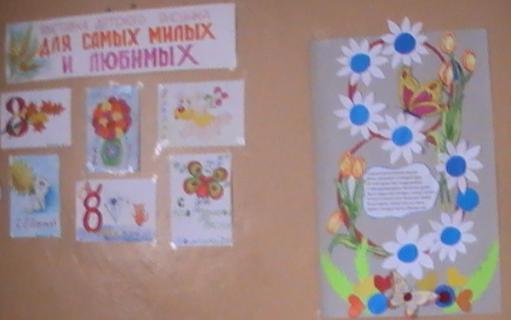 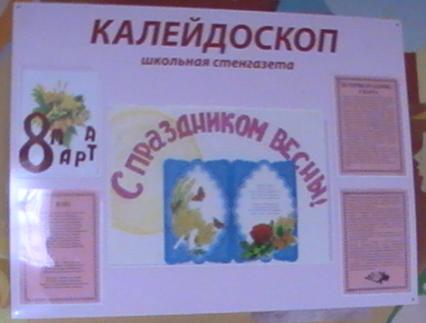 1. Ведущий: 8 Марта - отмечает наша планета женский день, этот праздник международный его празднуют во всех странах мира вот уже много лет. Мы привыкли к нему, как к первому весеннему празднику, ведь мы отмечаем его вместе с приходом весны. Этот праздник самый добрый и веселый. Мы любим его за приятные хлопоты, за улыбки наших мам, за радостные лица бабушек, за восхищенные глаза наших одноклассниц, подруг. И значит этот праздник - праздник всех женщин.2.Приветствие ребят класса1 ученик:8 Марта – день торжественныйДень радости и красотыНа всей Земле он дарит женщинамСвои улыбки и цветы.2 ученик:Запахло мартом и весноюНо крепко держится зимаЧисло восьмое не простое,Приходит праздник к нам в дома.3 ученик:И хотя стоят морозы,И сугробы под окном,Но пушистые мимозыПродают уже кругом.4 ученик:Ручейки бегут быстрее,
Светит солнышко теплее.
Воробей погоде рад - 
Заглянул к нам месяц март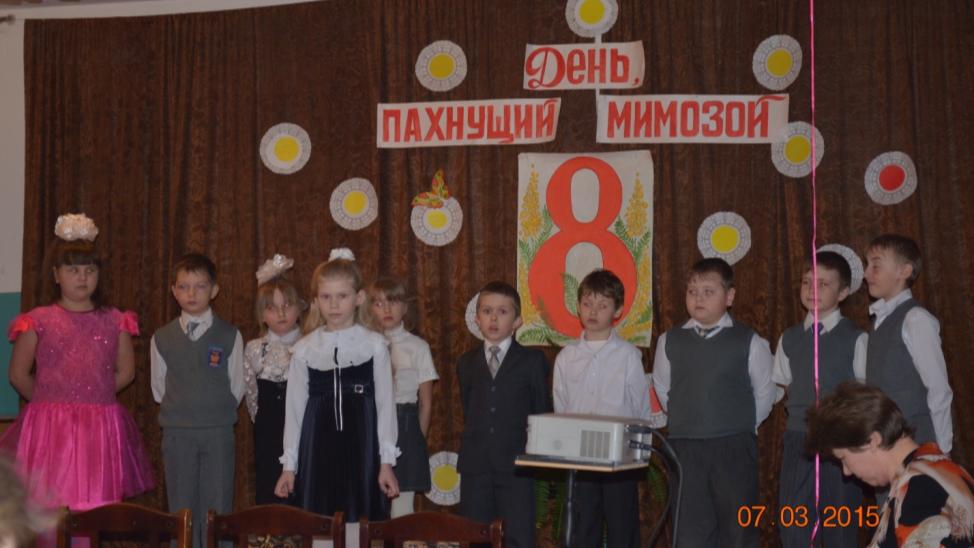 Песня «Солнечная капель»На дворе сосульки плакали,Под лучами солнца таяли,Голубые слезки капалиИ проталинку оставили.Динь-дон, динь-дон, динь-дон.Динь-дон, динь-дон, динь-дон.Динь-дон, динь-дон, динь-дон.Динь-дон, динь-дон!Пляшут капельки-горошинкиИ на мартовской проталинкеПротянул ладоши к солнышкуГолубой цветочек маленький.Динь-дон, динь-дон, динь-дон.Динь-дон, динь-дон, динь-дон.Динь-дон, динь-дон, динь-дон.Динь-дон, динь-дон!И звенят сосульки весело,И поет капель весенняя,Эта солнечная песенка –Нашим мамам поздравление!Динь-дон, динь-дон, динь-дон.Динь-дон, динь-дон, динь-дон.Динь-дон, динь-дон, динь-дон.Динь-дон, динь-дон!В этот светлый день весны
Дарят женщинам цветы.
А в садах и школах детки 
Мамам мастерят поделкиМы дарим нашим любимым женщинам теплоту наших сердецПесня «Наши мамы» Слова В. Попкова, музыка В. Шаинского1. Мне много лет, уже почти что восемь,И с нетерпеньем я семь лет ждала,Когда она наступит - эта осень,Чтоб вместе с мамой в школу я пошла.        Припев:        Мне утром мама заплетет косички        И на макушке мне повяжет бант,        И стану я, как мама, симпатичной,        Как наша мама - лучшая из мам!2. А папа наш всегда такой серьезный,Он только про работу говорит,С работы папа наш приходит поздно,Когда в окошках свет уже горит...        Припев:        Мне утром мама заплетет косички        И на макушке мне повяжет бант,        И стану я, как мама, симпатичной,        Как наша мама - лучшая из мам!3. Игрушками я больше не играю,Уроки с ними я теперь учу,Меня игрушки в школу провожаютИ ждут, что я пятерку получу!        Припев:        Мне утром мама заплетет косички        И на макушке мне повяжет бант,        И стану я, как мама, симпатичной,        Как наша мама - лучшая из мам! Конкурс « Подарок» 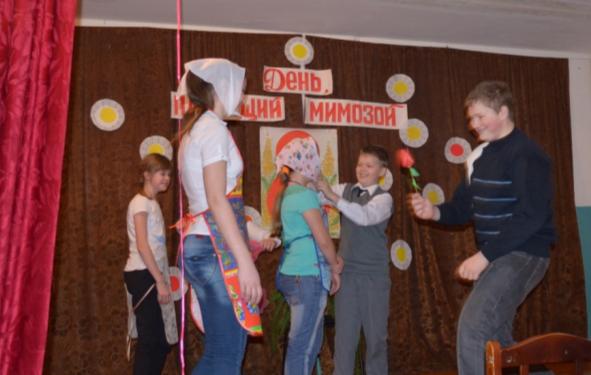 Самых любимых, родных поздравляемС праздником женским, с радостным днемЗдоровья и счастья мы всем, вам желаемВ этот прекрасный. солнечный день.Всем присутствующим женщинам в зале ребята дарят весёлый танец (Мусагитова Алина и Лавринов Егор)Звучит песня «Мир похож на цветной луг», дети танцуют.3. Ведущий: Мама. Это самое дорогое и любимое, что есть в жизни каждого человека. Самый близкий и родной человек. Мама подарила нам жизнь и любит нас не за какие-то заслуги, а просто за то, что мы у нее есть. Мамы любят нас успешными и проблемными, счастливыми и несчастными, и мы всегда можем прийти к ним за помощью, советом, поддержкой, пониманием и сочувствием. Мы говорим вам большое, сердечное спасибо! -хоромЗвучит месня «Мама»Мама - первое слово, 
Главное слово в каждой судьбе. 
Мама жизнь подарила, 
Мир подарила мне и тебе. 

Так бывает ночью бессонною 
Мама потихоньку всплакнет, 
Как там дочка, как там сынок ее, 
Лишь под утро мама уснет. 

Мама - первое слово, 
Главное слово в каждой судьбе. 
Мама жизнь подарила, 
Мир подарила мне и тебе. 
Мама землю и солнце, 
Жизнь подарила мне и тебе. 

Так бывает, если случится вдруг 
В доме вашем горе-беда, 
Мама самый лучший, надежный друг 
Будет с вами рядом всегда. 

Мама - первое слово, 
Главное слово в каждой судьбе. 
Мама жизнь подарила, 
Мир подарила мне и тебе. 
Мама землю и солнце, 
Жизнь подарила мне и тебе. 

Так бывает, станешь взрослее ты 
И, как птица, ввысь улетишь, 
Кем бы ни был, знай, что для мамы ты, 
Как и прежде, милый малыш. 

Мама - первое слово, 
Главное слово в каждой судьбе. 
Мама жизнь подарила, 
Мир подарила мне и тебе.Участникам раздать листочки с заданием написать красиво, ласковое слово для мамы.( Листочки и фломастеры разного цвета и разной формы.)Слова на писанные на листочках зачитывают и вывешивают на сцене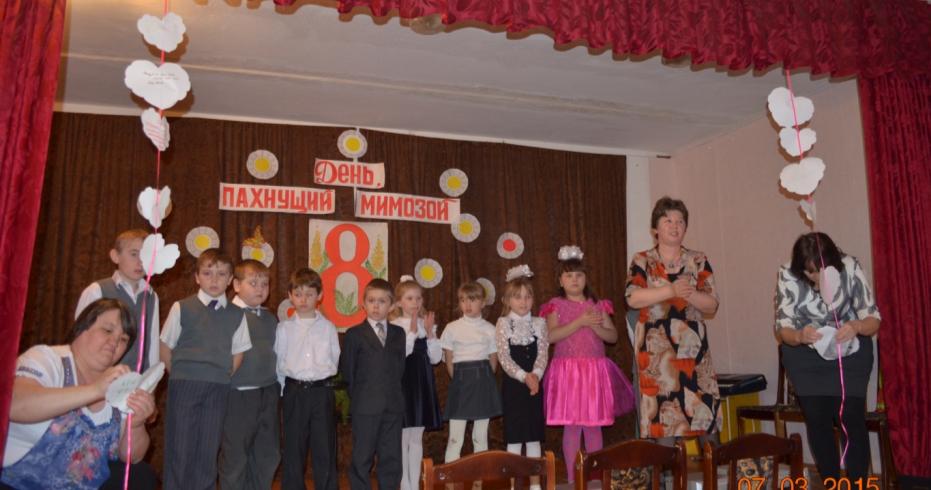 Мы очень любим бабушку,Мы очень дружим с ней.С хорошей, доброй бабушкойРебятам веселей! Не молода совсем она,
А как глаза искрятся!
А руки добрые её
Работы не боятся.
Я напишу её портрет,
Оставлю лучших ей конфет,
Скажу, друзья, вам не тая,
Ведь это бабушка моя . Конкурс для бабушек. Острый нос, стальное ушко,
В ушке - ниточка-подружка.
Сшить обновки помогла
Нашей бабушке иглаВдеть нитку в иголку. ( Из фольги делаем большую иголку)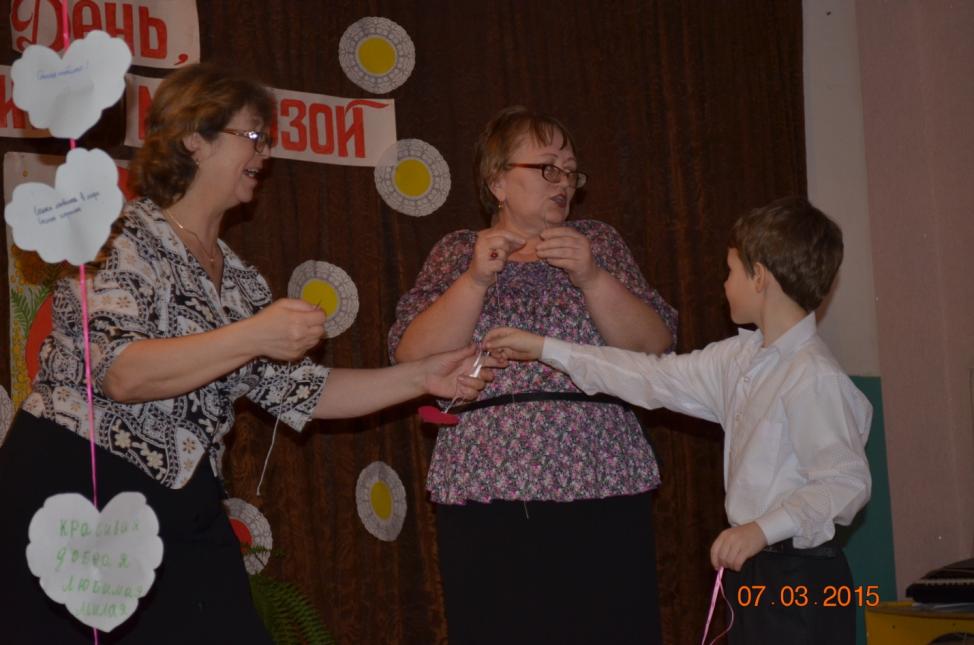 Конкурс « Загадок»Это кушанье для всех
Мама сварит на обед.
И половник тут как тут - 
Разольет в тарелки  супЭтот валик дело знает - 
Живо тесто раскатает.
С деревянной ручкой палка,
Трудится на кухне  скалкаСварит бабушка из ягод
Угощенье для ребяток.
Будет деткам объеденье - 
Ароматное вареньеНазовите-ка посуду:
Ручка прицепилась к кругу.
Блин испечь ей - ерунда,
Это же сковородаГладит платья и рубашки,
Отутюжит нам кармашки.
Он в хозяйстве верный друг –
Имя у него утюгГладит платья и рубашки,
Отутюжит нам кармашки.
Он в хозяйстве верный друг –
Имя у него тёркаМама, что солнышко в доме.( появляется слайд, звучит песня) 
«Песенка о маме»Конкурс «Мисс губки»)1 Спешит весна, идет весна!Она прекрасна и чиста,Махнет рукой и чудом обернется!Река ломает лед, вот-вот проснется.Проснется лес, кустарники, трава –Все возрождает вновь красавица весна.Примите от нас в дар этот символ юности, красоты и женственности.  (Дети дарят подарки)ПриложениеКонкурсы Что ты там делала?Очень интересная игра, развеселит любую публику. Для проведения необходимо заранее приготовить таблички с надписями:Кабинет зубного врачаКабинет директора школыЗоопаркБаняТуалетСтройкаПенсионный фондБулочнаяНеобитаемый островПодвалУчастники садятся спиной к зрителям. Каждому из них на спину крепится табличка с надписями, предложенными выше. Нельзя вслух произносить то, что написано, иначе игра потеряет интерес. Гости знают, о чем будет идти речь, а участники — нет и отвечать на вопросы, предложенные ведущим участники могут как угодно, кроме «да» и «нет».Вопросы, которые можно предложить:Часто ли ты туда ходишь?Нравится тебе это место?Кого обычно ты туда берешь с собой?Какие предметы ты берешь с собой, отправляясь в это место?Чем ты там занимаешься? Сколько денег ты готов тратить на это место?Кого бы ты хотел взять с собой, отправляясь туда в следующий раз?Рисуем цветокУчаствуют 4-6 человек. Ребята строятся друг за другом, боком к гостям. Последнему игроку показать нарисованный на бумаге простой рисунок цветка и попросить нарисовать его, не произнося вслух, на спине участника, стоящего перед ним. Теперь уже тот пытается нарисовать то, что, как он понял, рисовали на спине ему. И так доходим до первого участника, который изображает на бумаге конечный рисунок. Как правило, рисунок доходит до последнего игрока в искаженном виде.С праздником!Участвуют пары мальчик-девочка. Необходимо заранее приготовить фартуки, платки и цветки (по количеству пар). Участвующие пары становятся на стартовой линии. На финише, напротив каждой пары, ставятся стулья, на которые кладутся цветок, фартук и платок. По сигналу ведущего мальчики бегут к стульям, берут фартук, возвращаются к стартовой линии и надевают фартук на девочку. После этого, они снова бегут к стулу, берут платок и снова возвращаются к девочкам и надевают на них платок. То же делают с цветком, возвращаются к своей паре, становятся на одно колено, протягивают цветок и говорят: «С праздником!».Мисс ГубкиДевочкам предлагается накрасить губы яркой помадой, после чегоони должны будут на небольшом квадратном листе картона оставить отпечаток губ. С обратной стороны подписать, чьи это губки. Оценить этот конкурс должны члены жюри, но отметить лучше всего девочек по номинациям («Мисс Сахарные губки», «Мисс Загадочные губки», «Мисс Обольстительные губки», «Мисс Улыбка» и т.п.).